ПоложениеОткрытого городского отборочного фестиваля робототехники «РобоФинист»Общие положенияОткрытый отборочный городской фестиваль робототехники «РобоФинист»(далее Фестиваль) проводится среди обучающихся образовательных учреждений.Организаторы Фестиваля: Центр цифрового образования детей «IT-КУБ», при поддержке управления образования Администрации города Иванова.   Участник Фестиваля подтверждает, что ознакомился с условиями настоящего Положения до регистрации, принимает условия настоящего Положения в полном объеме и обязуется их соблюдать или прекратить своё участие в Конкурсе.  Цели и задачи Фестиваля Цель Фестиваля: популяризация технического моделирования и программирования среди обучающихся образовательных учреждений. Основными задачами Фестиваля являются: формирование логического мышления; развитие интеллектуальных способностей; развитие творческого потенциала школьников; пропаганда достижений, обучающихся и педагогов; выявление и поддержка одаренных детей, склонных к техническому творчеству.Участники ФестиваляВ Фестивале участвуют обучающиеся образовательных учреждений в возрасте от 5 до 18 лет. Участник или команда может принимать участие только в одной номинации.  Этапы и сроки проведения ФестиваляФестиваль проводится с 04.04.2024 по 31.05.2024 в 3 этапа.Расписание проведения мероприятия будет размещено на сайтах и в социальных сетях организаторов (https://vk.com/robotivanovo, https://vk.com/itcube37) Iэтап – Регистрация Прием заявок: с 04.04.2024 по 20.04.2024	Необходимо зарегистрироваться каждому участнику (ребенок/родитель/тренер/наставник) на портале по ссылке:  https://robofinist.ru/event/1144А также записаться на мероприятие через АИС «Навигатор дополнительного образования Ивановской области»: https://р37.навигатор.дети/activity/2010/?date=2024-03-31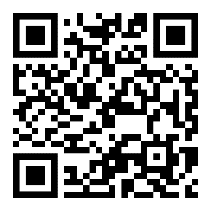 ВНИМАНИЕ!
Всем наставникам и тренерам команд необходимо присоединиться к каналу в Телеграмм по QR-коду  или ссылке: https://t.me/+O_Z14iAA6QJkMjkyII этап – КонкурсныйРасписание проведения номинаций будет опубликовано в группе https://vk.com/robotivanovo, не позднее 27 апреля 2024 III этап - Подведение итогов 31.05.2024 -  публикация результатов Фестиваля.Порядок организации и проведения Фестиваля Для организационно-методического обеспечения проведения Фестиваля создается оргкомитет. В состав оргкомитета входят представители Центра цифрового образования детей «IT-КУБ». Оргкомитет определяет состав экспертной комиссии и судейской коллегии. В период подготовки и отладки роботов, а также во время заездов в техническую и соревновательную зону допускаются только участники соревнований без тренеров, родителей и руководителей команд.  Правила проведения соревнований могут измениться. Окончательная версия правил будет опубликована в группе https://vk.com/robotivanovo не позднее 27апреля 2024 г.Оргкомитет имеет право в зависимости от количества участников выбрать систему проведения матчей в некоторых номинациях.Соревнования будут проходить по 10 номинациям: Большое путешествие: образовательные конструкторыВ соревновании принимают участие команды только с наборами LEGO EducationMindstorms EV3.Год рождения участников 2012-2014 гг.Участие командное.Максимальное количество участников: 3школьника и 1 тренер.Задача: Роботу необходимо в рамках одного заезда последовательно выполнитьзадания полигонов: «Следование по линии с неподвижным препятствием»;«Лабиринт»;«Следование по линии с горкой»; «Кегельринг» и остановиться в зоне финиша последнего полигона.Прямой отбор*Ссылка на регламент: https://robofinist.ru/main/competitions/view/117Интеллектуальное сумо 15х15: образовательные конструкторыВ соревновании принимают участие команды только с наборами LEGO EducationMindstorms EV3Год рождения участников 2009-2014 гг.Участие командное.Максимальное количество участников: 2 школьника и 1 тренер.Задача: Роботу необходимо вытолкнуть противника с ринга. Матч продолжается, покакоманда не наберет установленное количество баллов.Прямой отбор*Ссылка на регламент: https://robofinist.ru/main/competitions/view/138Футбол управляемых роботов 3х3Год рождения участников 2009-2014 гг.Участие командное.Максимальное количество участников: 4 школьника и 1 тренер.Задача: Матч проводится между двумя командами, которым необходимо забить мяч в ворота соперника. В матче участвует по 3 робота от каждой команды.Допускается использование одного запасного робота. Прямой отбор*Ссылка на регламент: https://robofinist.ru/main/competitions/view/19ЭстафетаГод рождения участников 2009-2014 гг.Участие командное.Максимальное количество участников: 2 школьника и 1 тренер.Задача: В течение заезда (3 минуты) оба робота одной команды должны по очереди (сначала один проходит полный круг, затем другой) проехать максимальное число кругов с эстафетной палочкой, каждый раз передавая ее в специальной зоне Прямой отбор*Ссылка на регламент: https://robofinist.ru/main/competitions/view/6Марафон шагающих роботовГод рождения участников 2007-2014 гг.Участие командное. Максимальное количество участников: 2 школьника и 1 тренер.Задача: Роботу необходимо за минимальное время преодолеть трассу по заданнойтраектории движения. Робот может перемещаться шагом, бегом либо прыжками (в любой последовательности). Робот должен касаться поверхности полигона тольконогами.Прямой отбор*Ссылка на регламент: https://robofinist.ru/main/competitions/view/61Творческий проектВозрастные группы: 1-2 класс, 3-4 класс, 5-8 класс, 9-11 класс.Участие командное. Максимальное количество участников: 3школьника и 1 тренер.Задача: Создать проект, на заданную тему, презентуют его перед экспертами в день соревнования в определенном жеребьевкой порядке.Тема: Профессия рождается в семье.Оценивается: Конструкция, выступление,плакат формата А1.Ссылка на регламент: Приложение 1.«Машина Голдберга»Год рождения участников 2007-2014 г.Участие командное - 2школьника.Задача: Заранее создать работающую «Машину Голдберга». В день соревнований привести с собой свою конструкцию в полностью разобранном виде. Ссылка на регламент: Приложение 2.Робот в мешкеВозрастные группы: старшие дошкольники 5-7 лет, 1-2 класс, 3-4 класс.Участие командное. Количество участников: 2 ребенка и 1 тренер.Задача: Выполнить задания, которые выдаются в день проведения соревнований за отведенное время.Ссылка на регламент: Приложение 3.СемьяВозрастные группы: 2-3 класс, 4-5 класс.Участие командное.Максимальное количество участников: 4 человека (2 ребенка 2 взрослых)Задача: Создать творческий проект, на заданную тему, презентовать его перед экспертами в день соревнования в определенном жеребьевкой порядке. Тема конкурса и набор будут выданы в день соревнований.Ссылка на регламент: Приложение 4.«Точь в точь»Год рождения участников 2015- 2018 гг.
Участие командное. Количество участников: 2 ребенка и 1 тренер.Задача: Сконструировать и запрограммировать робота по фотографии за 1 час.Ссылка на регламент: Приложение 5.Подведение итогов конкурса и награждение победителейРезультаты Фестиваля будут опубликованы 31.05.2024 на сайте: Центр цифрового образования детей «IT-Куб»http://itcube37.ru/#cube, в группах социальных сетей Вконтакте: https://vk.com/itcube37 иhttps://vk.com/robotivanovo.Информация о дате, времени и месте награждения победителей конкурса будет объявлена дополнительно.Приложение 1«Творческий проект»Номинация, в которой команды создают проект, на выбранную тему, презентуют его перед экспертами в день соревнования в определенном жеребьевкой порядке.Участие командное. Количество участников: 2- 3 человека Возрастные группы: 1-2 класс, 3-4 класс, 5-8 класс, 9-11 классЗадание: Создать проект из любого конструктора на тему «Профессия рождается в семье».Оценивается: конструкция, выступление, плакат (для номинаций 1-2 класс, 3-4 класс), конструкция, выступление, инженерная книга (для номинаций 5-8 класс,9-11 класс)Подробное описание проекта может включать в себя:указание платформы, на которой собран проект;функциональные схемы;описание конструкции;описание алгоритмов;рассказ о предназначении робота;историю создания проекта;фотографии;прочие сведения, имеющие непосредственное отношение к проекту.

Критерии оценки плакатаКритерии оценки Очной защитыПриложение 2«Машина Голдберга»Год рождения участников 2007-2014 гг.Участие командное – 2 школьника.Задача: Заранее создать работающую «Машину Голдберга». В день соревнований участники привозят с собой свою конструкцию в полностью разобранном виде (все элементы откреплены). На сборку отводится 45 минут, разрешается собирать по заранее подготовленным фотоматериалам, схемам. В каждой конструкции должны быть предметы,частично отражающие специфику какой-либо одной профессии.Презентация - на демонстрацию работы «Машины» дается 3 минуты и не более трех попыток и 2 минуты – ответы на вопросы судейской коллегии, включающие в себя объяснение принципов работы механизмов, отражение специфики представляемого командой предприятия или профессии.Требования к «Машине Голдберга»:машина должна быть безопасной в использовании;машина должна быть надёжной и воспроизводимой;минимальное число шагов* машины – 5;минимальное число элементов* машины – 5;финальное действие – поднятие своего флажка;время работы машины – не менее 15 секунд и не более 2 мин.
Таблица оценивания заданияПобедитель определяется по наименьшему результату. В случае возникновения спорной ситуации по баллам, учитывается время работы «Машины», количество шагов и элементов.
Фиксируются баллы каждой попытки отдельно. В зачет идет наилучший результат.*Глоссарий:
Шаг–это действие и/или передача энергии от одного предмета к другому. Пример: шар толкнул другой шар.Элемент -эточасть конструкции, собранная из различных и/ или одинаковых деталей для прохождения пути от запуска до финиша. Пример: труба, трасса, маятник, домино и т.д.Попытка- это запуск всей «Машины» с самого начала и до финиша.Перезапуск- это запуск «Машины» в случае срыва попытки.Вмешательство – это сторонняя помощь в прохождении элемента. Пример: Подтолкнуть шар для попадания в воронку, если предыдущее действие не сработало.Приложение 3«Робот в мешке»Участие командное. Количество участников: 2 ребенка и 1 тренер.Задача: Выполнить задания, которые выдаются в день проведения соревнований за отведенное время.«Робот в мешке» – одна абсолютно новая задача, которую все узнают одновременно – в день состязания, условия будут выданы в печатном виде всем участникам. Каждая возрастная категория выполняет задания на конструкторе определенного вида:дошкольники 5-7 лет – конструктор LegoWeDo 9580.Каждой команде индивидуально будет выдано задание в печатном виде и конструктор.
Оценивается правильность выполнения задания, работа в команде, время сборки.Максимальное время на выполнение задания - 1 час.
1-2 класс – конструктор LegoWeDo 2.0.Каждой команде индивидуально будет выдано задание в печатном виде и конструктор.
Оценивается правильность выполнения задания, работа в команде, время сборки.Максимальное время на выполнение задания - 2 часа.
3-4 класс - конструкторLegoSpike.Каждой команде индивидуально будет выдано задание в печатном виде и конструктор.
Оценивается правильность выполнения задания, работа в команде, время сборки.Максимальное время на выполнение задания - 2 часа.Приложение 4«Семья»Команда состоит из 4 человек (2 школьника и 2 взрослых/ родителя)Возрастные группы:2-3 класс-конструирование на наборе Lego WeDo 2.0 и знание программы Scratch, 4-5 класс- конструирование на наборе LegoSpikeи способность программировать на нем.Задача команды: создать творческий проект на выбранном конструкторе, на заданную тему, презентовать его перед экспертами в день соревнования в определенном жеребьевкой порядке.Тема будет известна в день соревнования.Время сборки-1 час. Время защиты - 5 минут.Победителем считается та команда, которая набрала наибольшее количество баллов.Критерии оценки Приложение 5Сборка роботов «Точь-в-точь»Возраст: 6-9 лет.Команда: 2 ребенка.Соревнование проводится на оборудовании, который команды приносят с собой.Все детали должны быть в разобранном виде без использования дополнительных наборов.Разрешенный конструктор LegoWedo 2.0.Время выполнение задания – 1 час.Сборка роботов «Точь-в-точь» - сконструировать и запрограммировать робота по фотографии. Команды судьям демонстрируют автономную и бесперебойную работу робота. Победителями становятся команды, которые набрали наибольшее количество баллов за наименьшее время.Критерии оценки «Точь-в-точь»Максимальное количество баллов 30СтруктураПлакатаКритерииоценкиПоказателиMAXбаллыОбщееРазмерА1, ватман не меньше- не большеДопускаетсяк оценкеОбщееСоответствие тематике«Профессия рождается в семье»Веськонкурсный проектдолженсоответствоватьтемеДопускаетсяк оценкеИнформативная частьИнформация о участниках команды0 баллов– отсутствуетИнформативная частьИнформация о участниках команды1 балл - если информация написана о каждом участникеИнформативная частьИнформация о участниках команды2 балла – если информация написана о каждом участнике, с указанием ролей в командеИнформативная частьИнформация о участниках команды3 балла – если информация полная, сопровождается фотографиямиИнформативная частьИнформация о профессии0 баллов– отсутствуетИнформативная частьИнформация о профессии1 балл – если профессия описана и проведена связь с родственникомИнформативная частьИнформация о профессии2 балла – если присутствует описание, связь и обоснование выбораИнформативная частьИнформация о профессии+ 1 балл- если указана интересная дополнительная информация о выбранной профессииИнформативная частьИнформация об этапах работы над проектом0 баллов– отсутствуетИнформативная частьИнформация об этапах работы над проектом1 балл – если описаны все этапы работыИнформативная частьИнформация об этапах работы над проектом2 балла - этапы подробно описаны и проиллюстрированы/ фотоИнформативная частьИнформация об этапах работы над проектом5 баллов - этапы описаны подробно, присутствуют фото/иллюстрации, проведена связь с ролями в команде (кто, что делал)ОформлениеСтиль0 баллов– отсутствуетОформлениеСтиль1 балл - общий стиль команды соблюденОформлениеСтиль1 балл - гармоничное расположение элементов на плакатеОформлениеКачество выполнения плаката-1 балл - если присутствуют  лишние детали не относящиеся к стилистике и тематике конкурсаОформлениеКачество выполнения плаката- 1 балл - не эстетичный вид, грязьИтогоИтогоИтогоСтруктуравыступленияКритерииоценкиПоказателиБаллыОбщееВремязащиты5минутнапрезентациюсвоего проектаВыступлениеСуть0 баллов- детинеориентируютсяв проекте (не показывают самостоятельноработоспособностьконструкции)ВыступлениеСуть1балл- командарассказываетопроекте и демонстрирует работу, но не может объяснить его сутьВыступлениеСуть2 балла- командасчеткимпониманием рассказала ипродемонстрировала проект, хорошовнемориентируетсяВыступлениеРечь+1 балл- соблюденалогикавыступленияВыступлениеРечь+1балл-речьпонятная,четкаяВыступлениеРечь+1балл– артистичнаяВыступлениеОригинальность подачиматериала0 баллов- защита проекта имеет больше реферативный характер,творческиеэлементыотсутствуютВыступлениеОригинальность подачиматериала1балл- творческиеэлементывзащите проектаприсутствуютВыступлениеОригинальность подачиматериала2 балла- презентация полностью представленавтворческойформеКомандаСлаженностьработывкоманде0баллов- командарассказываетнеслаженно,сбивают другдругаКомандаСлаженностьработывкоманде+1 балл-командадополняет друг друга,рассказываетслаженоКомандаВнешнийвид+1балл -весьпроектоформлен в одном стиле (от материалов довнешнего вида участников)Технологическая частьпроектаКонструкция1 балл- конструкция собрана детьми в соответствиисихвозрастомТехнологическая частьпроектаКонструкция0баллов – конструкция хрупкаяТехнологическая частьпроектаКонструкция1 балл – конструкция надежнаяТехнологическая частьпроектаКонструкция0 баллов - элементыконструкциине согласованыТехнологическая частьпроектаКонструкция1 балл - всечастисоставляютединыйобразТехнологическая частьпроектаМеханика+ 1 за каждыйотдельный элемент/ движущийся механизм,демонстрирующий работуТехнологическая частьпроектаМеханика+ 1 за каждыйотдельныймеханизм, эффективный дляреализацииидеипроектаТехнологическая частьпроектаПрограммирование0 баллов– отсутствуетТехнологическая частьпроектаПрограммирование1балл–присутствуетОтветына вопросыОтветына вопросы0 баллов- команда не может четко ответитьнабольшинствозаданныхвопросовОтветына вопросыОтветына вопросы1 балл-команданавопросыответила полностью, но с помощьюэкспертаОтветына вопросыОтветына вопросы2 балла- всечленыкомандыотвечаютна вопросы чётко и ясно с полным пониманием того, о чём говорятДополнительные баллыДополнительные баллы+2 балла- конструкция проекта может бытьиспользованакакпрототипДополнительные баллыДополнительные баллы+2балла - проектработает автономно,программыпринимаютрешениянаосноведанных,полученных с датчиковДополнительные баллыДополнительные баллы1балл - вконструкции проектаиспользовались интересные инженерныерешенияШтрафныебаллыКонструкция-5 баллов– если конструкцияполностьюсобрананедетьмиШтрафныебаллыКонструкция-5 баллов- конструкциясобрана поинструкции (готовый конструктор/готовыйнабор)ШтрафныебаллыПрограмма-5 баллов- программанаписанане детьми,ееназначениеимнеясноШтрафныебаллыВыступление-1 балл-детииспользуютслова,значениекоторых онинезнаютИТОГОИТОГОИТОГОКритерииПараметры оцениванияБаллИнформацияКоличество шаговИнформацияКоличество элементовПредметы относящиеся к профессии5 баллов – если отсутствуютПредметы относящиеся к профессии0 баллов – присутствуютШагии элементы1 балл за каждый не пройденный шаг Шагии элементы1 балл за каждый не пройденный элемент Финиш0 баллов - флаг поднят, элемент запускающий поднятие запущенФиниш5 баллов - флаг не поднятВмешательства*1 балл за каждое вмешательство в работу «Машины»Вмешательства*1 балл за каждый перезапуск машины в течении 3-х минутВремя15 баллов - если машина не сработала10 баллов - если менее 15 секунд5 баллов - если более 2 минутВремяФиксируется время работы машины (сек.)Работа в команде2 балла -работу выполнял один участникРабота в команде1балл- несогласованность действий в командеРабота в команде0 баллов- работу выполняли совместно, слаженоОтветына вопросы2 балла - команда не может четко ответитьнабольшинствозаданныхвопросовОтветына вопросы1балл- команданавопросыответила полностью, но с помощьюэкспертаОтветына вопросы0 баллов- всечленыкомандыотвечаютна вопросы чётко и ясно с полным пониманием того, о чём говорятРезультат (итого)СтруктуравыступленияСтруктуравыступленияКритерииоценкиПоказателиБаллыОбщееОбщееВремязащиты5минутнапрезентациюсвоего проектаРечь+1 балл- соблюденалогикавыступленияРечь+1балл-речьпонятная,четкаяРечь+1балл– артистичнаяКомандаКомандаСлаженностьработывкоманде0баллов- командарассказываетнеслаженно,сбивают другдругаКомандаКомандаСлаженностьработывкоманде0 баллов – во время сборки работал 1 человекКомандаКомандаСлаженностьработывкоманде+1 балл- командадополняет друг друга,рассказываетслаженоКомандаКомандаСлаженностьработывкоманде+1 балл- командаво время сборки работала слаженоТехнологическая частьпроектаТехнологическая частьпроектаКонструкция0баллов – конструкция хрупкаяТехнологическая частьпроектаТехнологическая частьпроектаКонструкция1 балл – конструкция надежнаяТехнологическая частьпроектаТехнологическая частьпроектаКонструкция0 баллов - элементыконструкциине согласованыТехнологическая частьпроектаТехнологическая частьпроектаКонструкция1 балл - всечастисоставляютединыйобразТехнологическая частьпроектаТехнологическая частьпроектаКонструкция+ 1 балл за оригинальность конструкцииТехнологическая частьпроектаТехнологическая частьпроектаКонструкция+ 1 применены необычные конструкторские решенияТехнологическая частьпроектаТехнологическая частьпроектаМеханика+ 1 за каждыйотдельный элемент/ движущийся механизм,демонстрирующий работуТехнологическая частьпроектаТехнологическая частьпроектаМеханика+ 1 за каждыйотдельныймеханизм, эффективный дляреализацииидеипроектаТехнологическая частьпроектаТехнологическая частьпроектаПрограммирование0 баллов– отсутствуетТехнологическая частьпроектаТехнологическая частьпроектаПрограммирование1балл–присутствуетОтветына вопросыОтветына вопросыОтветына вопросы0 баллов- команда не может четко ответитьнабольшинствозаданныхвопросовОтветына вопросыОтветына вопросыОтветына вопросы+1 балл- команданавопросыответила полностью, но с помощьюэкспертаОтветына вопросыОтветына вопросыОтветына вопросы+2 балла- всеучастникикомандыотвечаютна вопросы чётко и ясно с полным пониманием того, о чём говорятДополнительные баллыДополнительные баллыДополнительные баллы+2балла - проектработает автономно,программыпринимаютрешениянаосноведанных,полученных с датчиковШтрафные баллыКонструкцияКонструкция-5 баллов - если конструкцияполностьюсобрананедетьмиШтрафные баллыПрограммаПрограмма-5 баллов- программанаписанане детьми,ееназначениеимнеясноШтрафные баллыВыступлениеВыступление-1 балл-детииспользуютслова,значениекоторых онинезнаютИТОГОИТОГОИТОГОИТОГО№Наименование критерияКол-во баллов1Скорость сборкиMax 52Точность сборкиMax 53Надёжность моделиMax 54Автономность роботаMax 55ФункциональностьMax 56Командная работаMax 5